University of Science & Technology Bannu 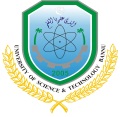 Main Campus, Bannu Township  Ph. No. 0928-633817-18,  Fax No. 0928-633821, URL:   http://www.ustb.edu.pkDated: February 13, 2023Invitation for Bids              		University of Science & Technology, Bannu                                        		  Tender Notice No: 03/2023University of Science & Technology Bannu invite sealed quotations on single stage one envelop basis from reputable firms registered with Sales Tax/ Income Tax Department with active tax payer status for supply of Ball Milling Machine under HEC NRPU Project #17573.The tender documents will be issued on submission of a Bank Draft of Rs.2000/- (Non-refundable) from February 13, 2023 to February 28, 2023 during the office hours (Saturday and Sunday holidays) from the office of Store Officer. The tenders/ quotations will be received in sealed envelopes through Registered Post/Courier Services on February 28, 2023 up to 11:30 a:m along with 02% earnest money of the quoted cost in the form of Call Deposit in favor of Treasurer UST, Bannu and will be opened on the same day at 12:00 noon in the Conference Room, Admin Block of Main Campus Township Bannu, in the presence of the bidders / their representatives who may like to attend. Detailed Specifications, quantity, terms and conditions are given in the tender documents. The UST, Bannu reserves the right to reject any or all tenders clarifying the reasons for rejection. This advertisement is also available on the University and KPPRA website www.ustb.edu.pk, www.kppra.gov.pk.RegistrarUniversity of Science & Technology, Bannu